KAPITTEL A GENERELL INFORMASJONA1		IntroduksjonA2		Begrep og definisjonerA3		Overgang til EASAA4		Medisinske kravA5		Godkjenning av Part-66 hos andre europeiske luftfartsmyndigheterA6		Beskyttede rettigheterA7		Bytte av nasjonale tilleggsrettigheter til Part-66 (appendiks til EASA form 26)A8		Terminering av andre bytteprosesserAppendiks A1A1		INTRODUKSJONA 1.1 	Dette veiledningsdokumentet forklarer overgangen fra norske sertifikater og kvalifikasjoner til tilsvarende EASA Part 66, Vedlikeholdssertifikat for Luftfartøy (VLF) basert på prinsippet om beskyttede rettigheter (protected rights). A 1.2 	I Norge er det Luftfartstilsynet som er Competent Authority. Dette er omtalt i Commission Regulation (EC) No. 1592/2002.A2		BEGREP OG DEFINISJONERA 2.1 	Følgende kvalifikasjoner etter Part-66.A.70 er lagt til grunn i dette veiledningsdokumentet: 		Kvalifikasjoner:ICAO flyteknikersertifikat – beskyttet rettighetBSL JAR-66 vedlikeholdssertifikat – beskyttet rettighetJAR-145/Part-145 sertifiseringsautorisasjon gitt i godkjent JAR-145/Part-145 flyverksted som tillater innehaveren å attestere for luftdyktighet – beskyttet rettighet. A 2.2 	Følgende definisjoner er brukt gjennomgående i dette veiledningsdokumentet: Beskyttede rettigheter (protected rights): Rettigheter som er gitt i sertifikatforskrift og kvalifikasjoner som har sitt utspring i slike forskrifter. Rettigheter som følger av en autorisasjon utstedt av et godkjent norsk JAR/Part-145 verksted. Dette er autorisasjoner som er gitt i henhold til godkjente prosedyrer i verkstedets driftshåndbok. Slike autorisasjoner gir innehaveren mulighet for å attestere for luftdyktighet for flymateriell eller systemer på et luftfartøy. Besterfars rettigheter (grandfathers rights)Interne autorisasjoner gitt av arbeidsgiver som faller utenfor sertifikat-forskriftene i BSL C/JAR-66 (og derved prinsippet om beskyttede rettigheter), medfører at innehaveren ikke kan påberope seg samme legale basis som beskyttet rettighet. Slike autorisasjoner kan eksempelvis være autorisasjon til å signere for utført arbeid, kontrollert og annet.A3		OVERGANG TIL EASAA 3.1 	EASA Part-66 og Part-147 ble gyldige forskrifter innenfor EASA 29. november 2003. Tilsvarende trådte disse forskriftene i kraft i Norge 01. mars 2004. EASA har tillatt visse unntak fra ikrafttredelsestidspunktet for enkelte av bestemmelsene, men bytte til Part-66 sertifikat for å kunne utstede attest for utført vedlikehold, er obligatorisk etter følgende datoer:For utstedelse av attest for utført vedlikehold for luftfartøy med startmasse over 5700 kilo – 28. september 2006For utstedelse av attest for utført vedlikehold for luftfartøy med startmasse under 5700 kilo – 28. september 2008A4		MEDISINSKE KRAVA 4.1	Attesterende personell kan ikke utøve privilegiene i sertifiserings-autorisasjoner hvis personen vet eller har mistanke om at dennes fysiske eller psykiske helse er slik at det gjør innehaveren uskikket til å utføre tjeneste som attesterende personell. A5		GODKJENNING AV PART-66 TRENING OG EKSAMINERING HOS ANDRE EUROPEISKE LUFTFARTSMYNDIGHETER A 5.1 	Luftfartstilsynet godkjenner trening som er utført hos en Part-147 skole godkjent av et av EASA medlemslandene eller av EASA direkte. Kurs og eksamen godkjent hos et EASA medlemsland, men gjennomført ved skole som ikke er Part-147 godkjent, vil bli vurdert på individuell basis. A 5.2 	Det anbefales at kandidater som ønsker utstedt et norsk Part-66 sertifikat, hvor trening og eksamen er blitt gjennomført utenfor EASA, tar kontakt med Luftfartstilsynet for ytterligere veiledning. A6		BESKYTTEDE RETTIGHETERA 6.1 	Beskyttede rettigheter (protected rights) er reglen om at nasjonale sertifikater og/eller kvalifikasjoner kan byttes i et Part-66 sertifikat. Se også A2 ovenfor.A 6.2 	Bytte av gyldige ICAO flyteknikersertifikat utstedt i henhold til BSL C til Part-66 sertifikat gjør at typer og klasser overføres til det nye sertifikatet. Begrensninger basert på forskjell i utdanning og privilegier mellom det tidligere sertifikatet og Part-66 sertifikatet kan anføres i det nye sertifikatet.A 6.3 	Bytte av JAR-66 vedlikeholdssertifikat utstedt i henhold til BSL JAR-66 til Part-66 sertifikat gjør at luftfartøytyper overføres til det nye sertifikatet, og byttet kan gjøres uten at det settes ytterligere tilleggskrav. Begrensninger basert på forskjellen mellom det tidligere sertifikatet og Part-66 sertifikatet kan anføres i det nye sertifikatet. Dette innbefatter også bytte av et JAR-66 sertifikater med begrensninger, hvis ikke innehaveren i bytteprosessen søker om å få opphevet slike begrensninger. Slik oppheving kan utløse krav om teoretisk trening, eksamen og vedlikeholdserfaring. JAR-66 sertifikatinnehavere trenger ikke iverksette spesielle tiltak for å få et Part-66 sertifikat. Et Part-66 sertifikat vil bli automatisk utstedt til innehaveren ved neste bevegelse på sertifikatet eller ved forlengelsestidspunktet. Se også A 3.1.A 6.4	Bytte av JAR/Part-145 sertifiseringsautorisasjon utstedt i henhold til BSL JAR-145 eller Part-145 gjør at autorisasjonens omfang overføres til det nye Part-66 sertifikatet. Begrensninger basert på forskjellen mellom kvalifikasjonskravet for utstedelse av autorisasjonen og standardene i Part-66, vil bli anført i det nye sertifikatet, se også A 2.2 pkt 2 ovenfor.A7		BYTTE AV NASJONALE TILLEGGSRETTIGHETER TIL PART-66 (APPENDIKS TIL EASA FORM 26)A 7.1 	Nasjonale rettigheter som er utstedt etter bestemmelser i BSL C eller BSL JAR-66 og som ikke er den del av Part-66 forskriften, kan likevel overføres til det nye sertifikatet. Slike rettigheter anføres i selve Part-66 sertifikatet som anneks til EASA Form 26. Det gjøres oppmerksom på at slike nasjonale rettigheter ikke er en del av beskyttede rettigheter og gjelder således kun i det landet hvor rettigheten er utstedt. Innehaveren kan ikke kreve at andre EASA land aksepterer slike som grunnlag for sertifiseringsautorisasjon.A8		TERMINERING AV ANDRE BYTTEPROSESSERA 8.1 	Etter bestemmelser gitt i BSL JAR-66 kapittel 1 § 14 overgangsregler kan ICAO sertifikater byttes til JAR-66 sertifikater. Innføringen av Part-66 i Norge erstatter denne bytteordningen i sin helhet med overgangsordninger som er beskrevet i dette dokumentet. Det vises for øvrig til høringsbrev datert 15. desember 2003 med referanse 200304132, om gjennomføring av kommisjonsforordning 2042/2003/EF i norsk rett, spesielt punkt 5. Appendiks A1: Tidstabell som gir oversikt over terminerings- og ikrafttredelsesdatoer.KAPITTEL BBYTTE AV BESKYTTEDE RETTIGHETERB1		Bytte av beskyttede rettigheter til Part-66 sertifikatB2		Kvalifikasjoner som gir grunnlag for beskyttede rettigheterB3		Bytte av beskyttede rettigheter til Part-66 kategori CAppendiks B1B1		BYTTE AV BESKYTTEDE RETTIGHETER TIL ET PART-66SERTIFIKATB 1.1 	Med introduksjonen av BSL JAR-66 i Norge ble kravene som omhandlet flyteknisk utdanning og sertifikater oppgradert til et generelt høyere og bredere nivå enn det som var standardene i BSL C. For å sikre at flyteknikere beholdt sine rettigheter tillagt ICAO sertifikatet, ble det etablert overgangsordninger mellom disse to forskriftene. JAR-66 sertifikatet ble derfor utstedt med de samme rettigheter og begrensninger som var tillagt ICAO sertifikatet. BSL JAR-66 forskriften dekket kun luftfartøy med startmasse på mer enn 5700 kilo. B 1.2 	I forhold til Part-66, er bytte av beskyttede rettigheter lik den prosessen som regulerte fra bytte fra ICAO sertifikater til JAR-66 sertifikater. Forskjellen er at Part-66 også dekker luftfartøy med startmasse lik eller under 5700 kilo. B1.3	Detaljer som regulerer overgangen mellom ICAO sertifikater til JAR-66 og Part-66 er beskrevet nærmere i kapittel C og D samt appendiks B1 til dette kapittel.B2		KVALIFIKASJONER SOM GIR GRUNNLAG FOR BESKYTTEDERETTIGHETERB 2.1 	Kvalifikasjoner som gir grunnlag for å påstarte en bytteprosess med utgangspunkt i beskyttede rettigheter er følgende:ICAO flytekikersertifikat (nærmere omtalt i kapittel C)BSL JAR-66 vedlikeholdssertifikat (nærmere omtalt i kapittel D)JAR-145 sertifiseringsautorisasjon gitt i godkjent JAR-145 flyverksted før 01. mars 2004, og som tillater innehaveren å attestere for luftdyktighet – beskyttet rettighet (nærmere omtalt i kapittel E).B 2.2 	Sertifiseringsautorisasjoner gitt av organisasjoner sertifisert utenfor EU/EØS området, selv om organisasjonen er godkjent etter JAR-145, er gitt under regulering av lokale bestemmelser, og slike autorisasjoner faller ikke inn under begrepet beskyttede rettigheter.B3		BYTTE AV BESKYTTEDE RETTIGHETER TIL PART-66 KATEGORI CB 3.1 	BSL JAR-66 introduserte kategori C for base vedlikehold. Dette sertifikatet er beregnet for å ivareta administrasjon av slikt vedlikehold i et BSL JAR-145 verksted, ved at sertifikatinnehaveren kan attestere for utført vedlikehold etter at base vedlikehold er utført. For utstedelse av et Part-66 kategori C sertifikat kreves det at innehaveren har 3 til 5 års erfaring som attesterende personell, enten i kategori B1 eller B2. Alternativt godkjent akademisk utdanning, 3 år relevant praksis og 6 måneder med observasjon av oppgaver i basevedlikehold. Kategori C sertifikatet fokuserer i stor grad på det totale vedlikeholdskonseptet for luftfartøy som er inne til basevedlikehold, og den påfølgende attest for utført vedlikehold for komplett luftfartøy gjøres ved en signatur.B 3.2	Innehavere av ICAO flytekikersertifikat på type eller klasse som kan dokumentere og ha utført rolle som attesterende personell ved basevedelikehold, kan i bytteprosessen få denne kategori inkludert i Part-66 sertifikatet. B 3.3	Innehavere av JAR-66 sertifikater som kan dokumentere i minst tre år å ha arbeidet som B1 eller B2 attesterende personell ved basevedelikehold, kan i bytteprosessen få kategori C inkludert i Part-66 sertifikatet. KAPITTEL BBYTTE AV BESKYTTEDE RETTIGHETERAppendiks B1Appendiks B1 viser overgangen mellom nasjonale forskrifter gitt i BSL C 7-serien og BSL JAR-66. Tabellen gjelder for kun luftfartøy med startmasse over 5700 kilo. Som det framgår av B 1.1 ovenfor, danner Appendiks B1 grunnlaget også for overgangen mellom JAR-66 og Part 66. For luftfartøy med startmasse mindre enn 5700 kilo og komponenter, se kapittel C appendiks C1, C2 og C3. E N DKAPITTEL C  BYTTE AV ICAO FLYTEKNIKERSERTIFIKATC1		Bytte av ICAO flyteknikersertifikat C2		Nasjonale rettigheterC3		Framtidige ICAO sertifikaterC4		Trening gjennom en godkjent Part-147 skoleC5		Krav til vedlikeholdserfaringAppendiks C1 – tabell for bytte av ICAO sertifikat til Part-66 sertifikatAppendiks C2 – tabell for oppheving av begrensningerAppendiks C3 – tabell for krav til praksis ved oppheving av begrensningerC1		BYTTE AV ICAO FLYTEKNIKERSERTIFIKATC 1.1	Med introduksjonen av Commision Regulation (EC) No 2042/2003 Anneks III er det utarbeidet krav til nye felles EU vedlikeholdssertifikater for luftfartøy, Part-66 sertifikater. Dagens innehavere av ICAO sertifikater gjøres derfor oppmerksom på følgende:• 	Personer som utsteder attest for utført vedlikehold for luftfartøy med startmasse mer enn 5700 kilo, må fra 28. september 2006 inneha et Part-66 sertifikat for fortsatt å kunne utføre dette.• 	Personer som utsteder attest for utført vedlikehold for luftfartøy med startmasse mindre enn 5700 kilo, må fra 28. september 2008 inneha et Part-66 sertifikat for fortsatt å kunne utføre dette.C 1.2 	ICAO flyteknikersertifikater kan byttes til tilsvarende Part-66 med eventuellebegrensninger i kategoriene B1, B2 og C. Hvis ICAO flyteknikersertifikatet ikke innehar samme rettigheter som Part-66 sertifikat vil det innføres begrensninger i sertifikatet som reflekterer prinsippet om beskyttede rettigheter.Hvis innehaveren kvalifiserer for en full B1 vil også tilsvarende kategori A utstedes.Del- eller fulle teoriprøver kan kreves etter bytteprosessen for å oppheve begrensninger. Det kan også bli krevet ytterligere vedlikeholdserfaring før sertifikatet utvides.C 1.3 	Luftfartøytyper anført i ICAO sertifikatet kan bli overført til Part-66 sertifikatet. Generelt sett vil ikke gamle fly- eller helikoptertyper bli overført hvis disse ikke finnes i Part-66 luftfartøy typelisten. Det kan her anføres at Luftfartstilsynet, etter en søknad fra innehaveren om dette, vil igangsette en prosess hvor slike fartøytyper vil bli inntatt i Appendix I, Aircraft type Ratings.C 1.4 	ICAO sertifikat med faggruppen(e) reparatørsertifikater (Xa, Xb, Xc, Xd, Xe og Xf) kan byttes i et Part-66 sertifikat. Det nye Part-66 sertifikatet kan inneholde luftfartøy typerettigheter, grupperettigheter, eller fabrikant grupperettigheter. Begrensinger vil anføres i Part-66 sertifikatet og som reflekterer de rettigheter som var tillagt ICAO sertifikatet. Part-145 godkjente verksteder i Norge som utfører arbeid på komponenter og hvor BSL C dekker slike, må fremdeles ha attesterende personell med gyldige ICAO sertifikat for relevante faggruppe. C 1.5	Det gjøres oppmerksom på at utdanning til ICAO sertifikat innenfor en eller flere faggrupper nevnt foran, ikke inneholder krav om spesifikk typetrening og tilhørende typerelatert vedlikeholdserfaring. Derfor settes det krav om at en utstedelse av en typerettighet etter Part-66 kan gjøres etter nødvendig tilleggsutdanning, enten gjennom en Part-147 skole eller ved en godkjenning av utdanningsprogram. Vedlikeholdserfaring kommer i tillegg. C 1.6	I appendiks C1 til C3 til dette kapittel finnes byttetabellen for ICAO sertifikater. C2		NASJONALE RETTIGHETERC 2.1	Visse luftfartøy typer faller utenfor EASA’s regelverk og er derfor underlagt nasjonale bestemmelser. Slike luftfartøy er i EC Regulation 1592/2002 artikkel 4 kalt ”anneks II luftfartøy”. Dette er luftfartøy som kan ha historisk betydning, eksperimentbygget luftfartøy, militære luftfartøy, mikrolette fly, seilfly, ubemannede luftfartøy og andre luftfartøy med startmasse uten flyger mindre enn 70 kilo.C 2.2 	Hvis ICAO sertifikatet omfatter luftfartøytyper som er definert under 1592/2002 annex II luftfartøy, kan sertifikatet byttes til et Part-66 sertifikat. Slike luftfartøy føres inn i sertifikatet under nasjonale rettigheter (EASA Form 26) i annekset. C 2.3	Part-66 sertifikatet med slike annex II luftfartøytyper er gyldig kun i Norge.C3		FRAMTIDIGE ICAO SERTIFIKATER C 3.1	Part-66 dekker ikke alle ICAO sertifikater med tilhørende faggrupper. Part-66 seksjon A subseksjon B og C fastslår at inntil EASA eventuelt regulerer luftfartøy andre enn fly og helikopter samt komponenter, vil nasjonale bestemmelser gjelde for disse kategoriene. For Norges del betyr dette at ICAO sertifikater i faggruppen Xa, Xb, Xc og Xf fortsatt gjelder. Disse bestemmelsene regulerer kompetansekravene til attesterende personell som i kraft av sertifikatet attesterer for utført vedlikehold i norske Part-145 flyverksteder.C4		TRENING GJENNOM EN GODKJENT PART-147 SKOLEC 4.1 	Det anbefales at all trening og eksaminering for å oppheve begrensninger eller utvidelse til andre kategorier eller underkategorier gjennomføres ved en godkjent Part-147 skole. Hensikten med kursene som nevnt ovenfor er å gi deltakeren nødvendig kunnskap og erfaring for å ivareta sikkerhetskravene etter oppgraderingen til attesterende personell etter kravene i Part-66. Kursene inkluderer teorieksamener og vurdering av praktiske ferdigheter.C 4.2 	Luftfartstilsynet oppfordrer godkjente norske Part-147 skoler å utarbeide kurs for opphevelse av begrensninger og utvidelse til andre kategorier og/eller underkategorier.C5		KRAV TIL VEDLIKEHOLDSERFARINGC 5.1 	All trening som leder fram til opphevelse av begrensninger eller utvidelse av Part-66 sertifikater, skal inneholde definert vedlikeholdserfaring. Slik vedlikeholdserfaring skal være planlagt, effektiv og allsidig.BYTTERAPPORTKAPITTEL C BYTTE AV ICAO FLYTEKNIKERSERTIFIKATAppendiks C1Forkortelser som brukes i dette appendiks, ref Part-66.A.45(g)(3)(i): - helicopter piston engine						HPE - helicopter turbine engine						HTE - aeroplane single piston engine – metal structure			ASPE - MS - aeroplane multi piston engine – metal structure			AMPE - MS - aeroplane single piston engine – wooden structure		ASPE - WS - aeroplane multi piston engine – wooden structure		AMPE - WS - aeroplane single piston engine – composite structure		ASPE - CS - aeroplane multi piston engine – composite structure		AMPE - CS - aeroplane turbine – single engine					AT - SE - aeroplane turbine – mulitple engine				AT - MEENDKAPITTEL C BYTTE AV ICAO FLYTEKNIKERSERTIFIKATAppendiks C2Part-66 CONVERSION EXAMINATION SCHEMEENDKAPITTEL C  BYTTE AV ICAO FLYTEKNIKERSERTIFIKATAppendiks C3
Part-66 CONVERSION EXPERIENCE SCHEMEENDKAPITTEL D  BYTTE AV JAR-66 VEDLIKEHOLDSSERTIFIKATD1		Bytte av JAR-66 vedlikeholdssertifikat D2		Trening gjennom en godkjent Part-147 skoleD3		Krav til vedlikeholdserfaringD1		BYTTE AV JAR-66 SERTIFIKATD 1.1 	Et JAR-66 sertifikat behøver ikke straks byttes til et Part-66 sertifikat fordi et JAR-66 sertifikatet anses utstedt i samsvar med kravene i Part-66. Hvis JAR-66 sertifikatet har begrensninger vil disse begrensningene bli videreført til Part-66 sertifikatet. D 1.2 	Del- eller full teoriprøve kan kreves etter bytteprosessen for å oppheve begrensninger. I noen tilfeller kan det også bli krevet ytterligere vedlikeholdserfaring.D2		TRENING GJENNOM EN GODKJENT PART-147 SKOLED 2.1 	Det anbefales at all trening og eksaminering for å oppheve begrensninger eller utvidelse til andre kategorier eller underkategorier gjennomføres ved en godkjent Part-147 skole. Hensikten med kursene som nevnt ovenfor er å gi deltakeren nødvendig kunnskap og erfaring for å ivareta sikkerhetskravene etter oppgraderingen til attesterende personell etter kravene i Part-66. Kursene inkluderer teorieksamener og vurdering av praktiske ferdigheter.D 2.2 	Luftfartstilsynet oppfordrer godkjente norske Part-147 skoler å utarbeide kurs for opphevelse av begrensninger og utvidelse til andre kategorier og/eller underkategorier.D3		KRAV TIL VEDLIKEHOLDSERFARINGD 3.1 	JAR-66 sertifikatet anses utstedt i samsvar med kravene i Part-66. Krav til vedlikeholdserfaring kan utløses dersom innehaveren skal oppheve begrensinger eller utvide Part-66 sertifikatet til andre kategorier eller underkategorier. Slik vedlikeholdserfaring skal være planlagt, effektiv og allsidig. KAPITTEL EBYTTE AV JAR/PART-145 SERTIFISERINGSAUTORISASJON E1		JAR/Part-145 sertifiseringsautorisasjonE2		Dokumentasjonskrav ved byttesøknadE3		Begrensninger og opphevelse av begrensningerAppendiks E1E 1		JAR/PART-145 SERTIFISERINGSAUTORISASJON SOM TILLATER INNEHAVEREN Å ATTESTERE FOR LUFTDYKTIGHETE 1.1	JAR-145 sertifiseringsautorisasjon gitt i godkjent JAR-145 flyverksted før 01. mars 2004 som tillater innehaveren å attestere for luftdyktighet, kan på visse vilkår byttes i et Part-66 sertifikat. Et slikt sertifikat vil inneholde rettigheter som er tilsvarende autorisasjonens omfang.E 1.2 	Det finnes mange forskjellige autorisasjoner gitt av norske JAR/Part-145 flyverksteder. De fleste slike autorisasjoner har oppstått på bakgrunn av verkstedets eget behov, og grunnlaget for autorisasjonene (teoretisk utdanning, vedlikeholdserfaring og prøver) finnes ikke omtalt i forskrift eller informasjonssirkulære. Det finnes også interne autorisasjoner som faller utenfor sertifikatforskriftene i BSL C/JAR-66, og innehaveren kan derfor ikke påberope seg samme legale basis som defineres i beskyttet rettighet. Hovedregelen er derfor at sertifiseringsautorisasjoner som er gitt innehaveren etter prosedyrer i angjeldende verkstedhåndbok, og tillater innehaveren på vegne av verkstedet å attestere for utført vedlikehold (luftdyktighets- eller vedlikeholdsattest) betraktes som beskyttet rettighet. Før slike autorisasjoner kan vurderes for bytte til Part-66 sertifikat, må Luftfartstilsynet fastslå om trening og eksaminering er utført på en tilfredsstillende måte. Det er Part-145 verkstedet som skal utarbeide grunnlaget for Luftfartstilsynets vurdering. Det vises i denne sammenheng til 66.B.310. E 2		DOKUMENTASJONSKRAV VED BYTTESØKNADE 2.1	Som underlag for dokumentasjon av personopplysninger, kompetanse og bekreftelse av angjeldende verksted kan skjema i appendiks E1 benyttes. Det gjøres oppmerksom på at dette skjema kommer i tillegg til EASA Form 19, politiattest etc. som er påkrevet for utstedelse av sertifikat.E 2.2	Luftfartstilsynet vil gjøre en vurdering av de opplysninger som er dokumentert, og kan på bakgrunn av at informasjonene er i samsvar med oppsatte krav, utstede et Part-66 sertifikat. E 3	BEGRENSNINGER OG OPPHEVELSE AV BEGRENSNINGERE 3.1	Innehavere av Part-66 sertifikat som er utstedt på bakgrunn av JAR/Part -145 sertifiseringsautorisasjoner, vil bli informert om hvilke tiltak som er nødvendig for at eventuelle begrensninger kan oppheves. E 3.2	Begrensningene må oppheves før Part-66 sertifikatet kan utvides til å omfatte andre kategorier eller underkategorier.1. Personalopplysninger2.  Grunnleggende kompetanse:3.  Praktisk kompetanse: 4.  Part-145 Organisasjon kompetanse:5.  Kompetanse prosedyrer (MOE):6.  Bekreftelse fra ansvarshavende for CRS i Part-145 organisasjonen:7.  Søknad til rettigheter:8.  GodkjenningFor Part-145 organisasjonFor LuftfartstilsynetVedlegg dersom det søkes sertifikat:Form 19VandelsattestLegitimasjon, Pass eller lignendeVEILEDNINGSDOKUMENTKAPITTEL FTYPERETTIGHETERF1		Introduksjon F2		Luftfartøy type rettigheter og gruppe rettigheterF3		Part 147 type treningF4		Part 66 Type eksamenF5		Luftfartøy typeutdanningF6		Typerettighet begrensninger og oppheving F 1		INTRODUKSJON F 1.1	Innehavere av Part 66 sertifikater i kategoriene B1, B2 og C kan søke om utvielse av sertifikatet til å omfatte andre typer når kravene til dette er oppfylt. For nærmere detaljer om innehold og omfang av utdanningen, se Part 66.F 2.2	For at et godkjent Part 145 flyverksted kan utstede en Part 145 Certification authorisation til en innehaver av Part 66 sertifikat i en kav kategoriene ovenfor, må sertifikatet være påført relevant type. Uten Part 66 sertifikat og tilhørende sertifiseringsautorisasjon kan ikke sertifikatinnehaveren signere en attest for utført vedlikehold.F 2		LUFTFARTØY TYPE RETTIGHETER OG GRUPPE RETTIGHETERF 2.1	Type rettigheter utstedes i samsvar med Part 66. Listen over aktuelle luftfartøytyper finnes i første omgang i Part 66 AMC appendiks 1. EASA har kunngjort at framover vil informasjon om typerettigheter kun bli gitt på byråets hjemmeside.F 2.2	Fabrikant gruppe rettighet kan utstedes til søkere som tilfredsstiller kravene til typerettighet for to luftfartøytyper representative for denne gruppe og fra samme fabrikant. Som eksempel på dette, se appendiks 1.F 2.3	Full gruppe rettighet kan utstedes til søkere som tilfredsstiller kravene til typerettighet for tre ulike luftfartøytyper representative for denne gruppe og fra ulike fabrikanter, se appendiks 2. F 2.4	En ”flermotor” gruppe vil automatisk omfatte den tilsvarende ”enmotors” gruppe. Dette betyr at en innehaver av: Piper – aeroplane multi pistion engine – metal structure”får automatisk Piper – aeroplane single pistion engine – metal structure” F 3		PART 147 TYPE TRENINGF 3.1	En oversikt over norske godkjente skoler blir regelmessig utgitt i AIC-N. Det finnes som regle oversikt over godkjente Part 147 skoler på den nasjonale myndighetens hjemmeside eller på EASA’s hjemmeside.F 3.2	Part 66 kategori A sertifikat gis når kandidaten har fullført relevant grunnutdanning og angjeldende kategori A oppgaveutdanning. Slik oppgaveutdanning må gjennomføres hos en godkjent organisasjon. Utdanningen omfatter teoretisk og praktisk trening relevant til den oppgave som skal autoriseres.F 3.3	Part 147 trening skal inkludere både teoretiske og praktisk trening som skal stå i samsvar med de rettigheter som Part 66 sertifikatet gir innehaveren. Den teoretiske og praktisk trening skal være i henhold til Part 66 appendiks III. Slik trening sammen med relevant typeerfaring er grunnleggende krav for å kunne få Part 66 sertifikatet påført angjeldende luftfartøy type. Dette kan siden lede til utstedelse av en Part 145 sertifiseringsautorisasjon.F 3.4	Type trening til Part 66 kategori C sertifikat må være i henhold til Part 66 appendiks III. Søkere til Part 66 kategori C sertifikat og som har en relevant universitet/høyskoleutdanning skal gjennomføre førte typekurs på Part 66 kategori B1 eller B2 nivå. Det er ikke krav om vedlikeholdserfaring.F 4		PART 66 TYPE EKSAMENF 4.1	Part 66 åpner opp for godkjenning av typekurs uten at dette gjennomføres ved en godkjent Part 147 organisasjon. Slike typekurs skal likevel møte alle standardene som er relevante og beskrevet i Part 147, før godkjenning av kurset gis. Kandidater som søker om utstedelse eller utvidelse av Part 66 sertifikater må sikre seg at typekursleverandøren har fått nødvendig godkjenning. Luftfartstilsynet vil ikke gi slike typekurs godkjenning med tilbakevirkende kraft. F 5		LUFTFARTØY TYPEUTDANNINGF 5.1	Luftfartøy typeutdanning kan deles inn i tre elementer, skrog, motor og avionikk. En organisasjon kan godkjennes til å gjennomføre en eller flere av disse elementene. - 	Skrog: Utdanningen skal inneholde struktur og systemer, unntatt ren motor.- 	Motor: Utdanningen skal inneholde ren motor, inkludert oppbygging til en ”quick engine change” enhet.- 	Avionikk: Utdanningen skal inneholde avionikksystemer.F 5.2	Utdanningene er delt inn i tre kunnskapsnivåer, tilpasset de rettigheter sertifikatet skal omfatte. Dette er:- 	Generell familiarisering: Utdanningen omfatter en generell oversikt over skrog, systemer, motor, motorinstallasjon slik som dette framgår av System Description Section av luftfartøyets Maintenance Manual.- 	Rampe og transitt: Grunnleggende systemoversikt for kontroll, indikatorer, viktige komponenter med deres plassering og hensikt, service og enkel feilsøkning.- 	Linje og base vedlikehold: Detaljert beskrivelse av operasjon, komponenter med deres lokalisering, installering/avinstallering, bite- og feilsøkingsprosedyrer på Maintenance Manual nivå.F 6		TYPERETTIGHET BEGRENSNINGER OG OPPHEVINGF 6.1	Begrensninger på et Part 66 sertifikat uten typerettigheter vil automatisk også gjelde for luftfartøy typer som er påført sertifikatet i ettertid. I slike tilfeller må påført begrensningen fjernes fra Part 66 sertifikat uten typerettigheter, før dette vil få effekt for Part 66 sertifikat med typerettighet. Imidlertid så kan begge begrensningene oppheves samtidig selv om bevegelsene klassifiseres som to separate avgjørelser. Slik oppheving av begrensninger er avhengig av at all nødvendig etterutdanning er gjennomført.F 6.2	Utdanning for å oppheve begrensninger skal som hovedregel gjennomføres ved en godkjent organisasjon. Når det gjelder Part 147 organisasjoner så har slike godkjenning for hele typeutdanninger. Kandidaten kan derfor delta ved den relevante delen av typekurset (eksempelvis avionikk hvis begrensningen er ”Excluding avionics on EFIS* aeroplanes if not this technology is covered by the type specified in the license”). I tillegg til teoridelen av typekurset kommer nødvendig vedlikeholdserfaring.Appendiks 1: Fabrikant gruppe rettighetEksempel:Appendiks 2: Full gruppe rettighetEksempel:KAPITTEL G GENERELL INFORMASJON OM EKSAMENERG1		Generell informasjon om eksamener G2		Part-66 eksamenerG3		JAR-66 eksamenerG4		ICAO eksamenerG5		Kryssgodkjenning av eksamenG 1	GENERELL INFORMASJON OM EKSAMENER G 1.1 	Dette kapitel gir generell informasjon om eksamener som er nødvendig for utstedelse eller utvidelse av et Part-66 sertifikat, eller opphevelse av begrensninger gitt i et Part-66 sertifikat. G 2.1	Eksamen i modulene 1 til 10 iht. BSL C7-1a for utstedelse av ICAO sertifikat i faggruppen Xa, Xb, Xc og Xf er tilvarende eksamener som gis til modulene 1 til 10 for Part-66 sertifikat.G 2	PART-66 EKSAMENERG 2.1 	Part-66 eksamen er basert på syllabus gitt i appendiks 1 til Part-66. Dette appendiks er bygget opp etter et modulært prinsipp, men avhengig av kategori og underkategori varierer emnene samt innlæringsgraden. Det anbefales derfor at kandidater setter seg godt inn i aktuelle sertifikat, kategori og underkategori når en studerer modulen fram mot eksamen.G 2.2	Eksamen er på norsk og engelsk, men etter hvert som spørsmålsdatabasen bygges ut, blir engelsk i hovedsak det språk som vil bli benyttet. Det er i fra EASA’s side blitt informert om at byrået vil etablere en felles spørsmålsbank til bruk for alle tilknyttede medlemsland. Inntil denne foreligger, vil Luftfartstilsynet bruke nasjonale eksamener/spørsmålsbank.G 2.3	Luftfartstilsynet har anskaffet et eksamenssystem som gjør det mulig å avlegge Part-66 eksamen på en tilknyttet Personlig Computer, såkalt On-Line eksamen. Etter en innkjøringsperiode vil eksamenssentra rundt omkring i Norge ivareta alle gjennomføringer av Part-66 eksamener. Mer informasjon om dette vil bli gitt i egen brosjyre.G 3	JAR-66 EKSAMENERG 3.1 	Fra 29. november 2004 er flytekniske skoler i Norge godkjent i henhold til Part-147. Eksamener som gis ved slike skoler er i samsvar med Part-66., og det arrangeres derfor ikke lenger eksamener etter JAR-66. G 3.2	Fra 1. juni 2005 oppheves forskrift 17. mai 2003 nr. 637 om gjennomføring av JAR 147, krav for organisasjoner som gjennomfører utdanning og kunnskaps-prøving av attesterende personell for vedlikehold av luftfartøy (BSL JAR-147). G 3.3	Forskrift 10. desember 1999 nr. 1468 om gjennomføring av JAR-66 kompetansekrav for attesterende personell for vedlikehold av luftfartøy (BSL JAR-66) oppheves 28. september 2005. G 4	ICAO EKSAMENERG 4.1	Med referanse til Part-66 Seksjon A og subseksjon C, er kompetansekravene for komponenter et nasjonalt anliggende. Norge utgir pr dato sertifikater for overhaling og reparasjon av stempelmotor/flyskrog samt komponentvedlikehold i følgende faggrupper: MII (BSL C 7-2) og MIV (BSL C 7-3), samt Xa (BSL C 7-7), Xb (BSL C 7-8), Xc (BSL C 7-9), og Xf (BSL C 7-12).G 4.2 	ICAO eksamen er basert på syllabus gitt i BSL C 7-1a vedlegg 2 og 3. Disse vedleggene er bygget opp etter et modulært prinsipp, men avhengig av faggruppe varierer emnene samt innlæringsgraden. Det anbefales derfor at kandidater setter seg godt inn i aktuelle sertifikat og faggruppe når en studerer modulen fram mot eksamen.G 4.3	Det er ikke lenger mulig å avlegge ICAO eksamen basert på BSL C 7-14. G 5	KRYSSGODKJENNING AV EKSAMENG 5.1	Grunnprøver avlagt i modul 1-17 etter BSL JAR-66 fra 1. januar 2000 og fram til 1. mars 2004 betraktes som likeverdig grunnprøver avlagt for utstedelse av Part-66 sertifikat. Dette opphever ikke kravet om at alle prøver skal være avlagt innefor en periode på 5 år (Se JAA AGM Section Two Maintenance Part Two: Procedures kapittel 23). G 5.2 	Komplett grunnutdanning etter BSL C 7-1a danner grunnlag for å kunne delta på et ICAO faggruppekurs eller et komplett Part-66 typekurs.  Check list  –  converting Approved Maintenance Organisation Authorisations  to Part-66 AML 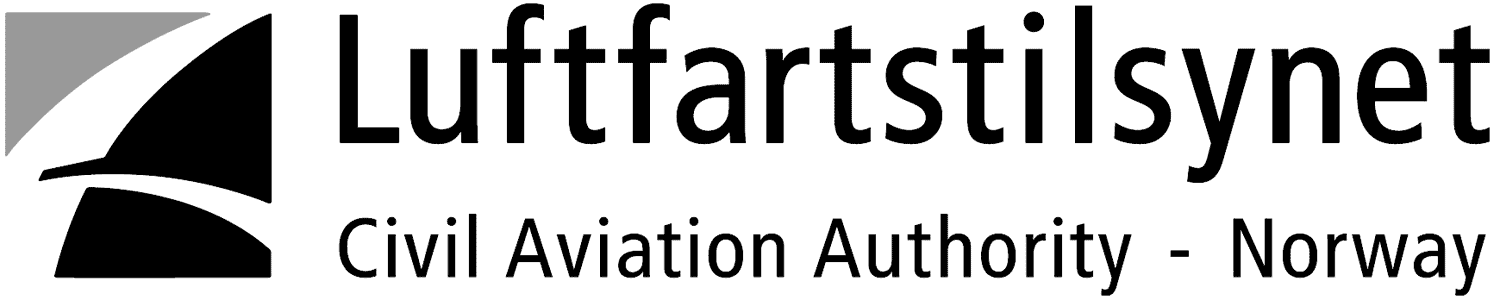 according to Norwegian Part-66 conversion report Check list  –  converting ICAO license and/or JAR-66 AML to Part-66 AML according to Norwegian Part-66 conversion reportDatoTemaReferanse28.09.2003Det Europeiske flysikkerhetsbyrå EASA etableresEC 1592/200228.11.2003Implementing Rules gis ut. EC 2042/2003 trår i kraft.Part M, Part-145, Part-66 og Part-14701.03.2004Norge gir ut 2042/2003. Part M, Part-145, Part-66 og Part-147 blir gyldige bestemmelser i NorgeForskrift av 22. februar  2004 nr. 46528.11.2004Alle skoler som utdanner vedlikeholdspersonell må være i samsvar med Part-147.Forskrift av 22. februar  2004 nr. 46528.09.2005Part-66 gjelder som eneste bestemmelse for kompetansekrav til attesterende personell på luftfartøy med startmasse på mer enn 5700 kilo. Forskrift av 22. februar  2004 nr. 46528.09.2006Part-66 gjelder som eneste bestemmelse for kompetansekrav til attesterende personell på luftfartøy med startmasse lik eller mindre enn 5700 kilo. Forskrift av 22. februar  2004 nr. 46528.09.2006Alt attesterende personell på luftfartøy med startmasse på mer enn 5700 kilo må inneha et Part-66 sertifikat for å fortsatt kunne utstede attest for utført vedlikehold.Annex II (Part-145)28.09.2008Alt attesterende personell på luftfartøy med startmasse på mindre enn 5700 kilo må inneha et Part-66 sertifikat for å fortsatt kunne utstede attest for utført vedlikehold.Annex I (Part M), Annex II (Part-145)No.LICENSE TYPESTRADE GROUPS (ref. BSL C 7)AIRCRAFT CLASSIFICATIONCURRENT CRS PRIVILEGES(ref. BSL C 7)JAR-66 LICENSE CATEGORYPROPOSED LIMITATIONS1.CICAO Type IIMI - Engineers license, airframe, Ref. BSL C 7-2Class c, all aeroplane types not suited for Class a or b. License will be issued for each type. (Typical aeroplanes B 737, DC-9, Fokker F-50) CRS of airframe including electrical and avionics systems for the aeroplane type as specified in the licenseB1.1, B1.2 + B2 + type ratingLimited to airframe excluding avionics on EFIS* aeroplanes if not this technology is covered by the type specified in the license1.EICAO Type IIMI - Engineers license, airframe, Ref. BSL C 7-2Class e, helicopter. License will be issued for each type Requirements for issue are the same as for aircraft, with necessary adjustment. (Typical helicopter AS 332, S 61, BO 105)CRS of airframe including electrical and avionics systems for the helicopter type as specified in the licenseB1.3, B1.4 + B2 + type ratingLimited to airframe excluding avionics on EFIS* helicopters if not this technology is covered by the type specified in the license2.BICAO Type IIMIII - Engineers license, engine ref. BSL C 7-4Class b, piston engine rated 400 Hp and above. License will be issued for each type.(Typical engine PWA R 985)CRS of power plant for the type as specified in the licenseB1.2, B1.4Limited to piston engines 2.CICAO Type IIMIII - Engineers license, engine ref. BSL C 7-4Class c, Turbo-propeller engines. License will be issued for each type. Requirements for issue are the same as for piston engines with necessary adjustments. (Typical engine PWA PT6A-41)CRS of power plant for the type as specified in the licenseB1.1, B1.3Limited to turbo-propeller and turbo-shaft engines2.DICAO Type IIMIII - Engineers license, engine ref. BSL C 7-4Class d, Turbojet/turbofan engine. License will be issued for each type. Requirements for issue are the same as for piston engines with necessary adjustments. (Typical engine CFM-56)CRS of power plant for the type as specified in the licenseB1.1Limited to turbine engines 3.EICAO Type IIM(MI+MIII) - Engineers license, airframe and engine – complete aircraft, ref. BSL C 7-6Aeroplane class c + engine class bCRS of aeroplane in its entirety as specified in the licenseB1.2 + B2 + type ratingExcludes avionics on EFIS aeroplanes if not this technology is covered by the type(s) specified in the license.3.FICAO Type IIM(MI+MIII) - Engineers license, airframe and engine – complete aircraft, ref. BSL C 7-6Aeroplane class c + engine class cCRS of aeroplane in its entirety as specified in the licenseB1.1 + B2 + type ratingExcludes avionics on EFIS aeroplanes if not this technology is covered by the type(s) specified in the license.3.GICAO Type IIM(MI+MIII) - Engineers license, airframe and engine – complete aircraft, ref. BSL C 7-6Aeroplane class c + engine class dCRS of aeroplane in its entirety as specified in the licenseB1.1 + B2 + type ratingExcludes avionics on EFIS aeroplanes if not this technology is covered by the type(s) specified in the license.3.IICAO Type IIM(MI+MIII) - Engineers license, airframe and engine – complete aircraft, ref. BSL C 7-6Helicopter class e + engine class bCRS of helicopter in its entirety as specified in the licenseB1.4 + B2 + type ratingExcludes avionics on EFIS helicopters if not this technology is covered by the type(s) specified in the license.3.JICAO Type IIM(MI+MIII) - Engineers license, airframe and engine – complete aircraft, ref. BSL C 7-6Helicopter class e + engine class cCRS of helicopter in its entirety as specified in the licenseB1.3 + B2 + type ratingExcludes avionics on EFIS helicopters if not this technology is covered by the type(s) specified in the license.NoLicense typePart-66 license categoryLimitation1AICAO Type II MI - Engineers license, airframe, Ref. BSL C 7-2. Class a, single engine, light aeroplane of simple construction.B1 + B2 + ASPE/AMPE – MS/WS (table 5, 6, 7, and 8)Limited to airframe including electrical and avionics system.Excluding avionics on EFIS* aeroplanes if not this technology is covered by the type specified in the license.1BICAO Type II MI - Engineers license, airframe, Ref. BSL C 7-2. Class b, single engine and small twin engine aeroplane of simple construction.B1 + B2 + ASPE/AMPE – MS/WS (table 5, 6, 7, and 8)Limited to airframe including electrical and avionics system.Excluding avionics on EFIS* aeroplanes if not this technology is covered by the type specified in the license.ICAO Type II MI - Engineers license, airframe, Ref. BSL C 7-2. Class c, all aeroplane types not suited for Class a or b.B1 + B2 + type rating(table 1, 2, 3, 4 and 5)Limited to airframe excluding avionics on EFIS* aeroplanes if not this technology is covered by the type specified in the license.1DICAO Type II MI - Engineers license, airframe, Ref. BSL C 7-2. Class d, autogiro. NA (not issued in )NA1EICAO Type II MI - Engineers license, airframe, Ref. BSL C 7-2. Class e, helicopter. B1 + B2 +type rating (table 11, 12 and 13)Limited to airframe including electrical and avionics system. Excluding avionics on EFIS* aeroplanes if not this technology is covered by the type specified in the license1FICAO Type II MI - Engineers license, airframe, Ref. BSL C 7-2. Class f, other aeroplane types than those mentioned above.B1 + B2 + ASPE/AMPE – CS (table 9 and 10)Limited to airframe including electrical and avionics system.Excluding avionics on EFIS* aeroplanes if not this technology is covered by the type specified in the license.2AICAO Type II MIII - Engineers license, engine ref. BSL C 7-4. Class a, piston engine rated less than 400 Hp.B1.2, B1.4Limited to piston engines rated less than 400 Hp.Excluding diesel engines.2BICAO Type II MIII - Engineers license, engine ref. BSL C 7-4. Class b, piston engine rated 400 Hp and above.B1.2, B1.4 + engine specificationLimited to piston engines.Excluding diesel engines.ICAO Type II MIII - Engineers license, engine ref. BSL C 7-4. Class c, Turbo-propeller engines.B1.1, B1.3 + engine specificationLimited to turbo-propeller and turbo-shaft engines.2DICAO Type II MIII - Engineers license, engine ref. BSL C 7-4. Class d, Turbojet/turbofan engine.B.1.1 + engine specificationLimited to turbo-jet engines.3AICAO Type II M(MI+MIII) - Engineers license, airframe and engine – complete aircraft, ref. BSL C 7-6. Aeroplane class a + engine class a.B1.2 + B2 + ASPE – MS/WS(table 6, and 8)Excludes avionics on EFIS* aeroplanes if not this technology is covered by the type specified in the licenseExcluding diesel engines.3BICAO Type II M(MI+MIII) - Engineers license, airframe and engine – complete aircraft, ref. BSL C 7-6. Aeroplane class b + engine class aB1.2 + B2 + type rating(table 5 and 7) Excludes avionics on EFIS* aeroplanes if not this technology is covered by the type specified in the license.Excluding diesel engines.ICAO Type II M(MI+MIII) - Engineers license, airframe and engine – complete aircraft, ref. BSL C 7-6. Aeroplane class b + engine class b.B1.2 + B2 + type rating(table 5 and 7)Excludes avionics on EFIS* aeroplanes if not this technology is covered by the type specified in the license.Excluding diesel engines.3DICAO Type II M(MI+MIII) - Engineers license, airframe and engine – complete aircraft, ref. BSL C 7-6. Aeroplane class c + engine class a.B1.2 + B2 + type rating (table 5)Excludes avionics on EFIS* aeroplanes if not this technology is covered by the type specified in the license.Excluding diesel engines.3EICAO Type II M(MI+MIII) - Engineers license, airframe and engine – complete aircraft, ref. BSL C 7-6. Aeroplane class c + engine class b.B1.2 + B2 + type rating (table 5)Excludes avionics on EFIS* aeroplanes if not this technology is covered by the type specified in the license.Excluding diesel engines.ICAO Type II M(MI+MIII) - Engineers license, airframe and engine – complete aircraft, ref. BSL C 7-6. Aeroplane class c + engine class c.B1.1 + B2 + type rating (table 1, 2, 3 and 4)Excludes avionics on EFIS* aeroplanes if not this technology is covered by the type specified in the license.3GICAO Type II M(MI+MIII) - Engineers license, airframe and engine – complete aircraft, ref. BSL C 7-6. Aeroplane class c + engine class d.B1.1 + B2 + type rating (table 1 and 2)Excludes avionics on EFIS* aeroplanes if not this technology is covered by the type specified in the license.3HICAO Type II M(MI+MIII) - Engineers license, airframe and engine – complete aircraft, ref. BSL C 7-6.  class e + engine class a.B1.4 + B2 + type rating (table 13)Excludes avionics on EFIS* helicopters if not this technology is covered by the type specified in the license.Excluding diesel engines.3IICAO Type II M(MI+MIII) - Engineers license, airframe and engine – complete aircraft, ref. BSL C 7-6.  class e + engine class b.B1.4 + B2 + type rating(table 11 and 13)Excludes avionics on EFIS* helicopters if not this technology is covered by the type specified in the licenseExcluding diesel engines..3JICAO Type IIM(MI+MIII) - Engineers license, airframe and engine – complete aircraft, ref. BSL C 7-6.  class e + engine class c.B1.3 + B2 + type rating(table 11 and 12)Excludes avionics on EFIS* helicopters if not this technology is covered by the type specified in the license.3KICAO Type II M(MI+MIII) - Engineers license, airframe and engine – complete aircraft, ref. BSL C 7-6. Aeroplane class f + engine class a.B1.2 + B2 + type rating(table 9 and 10)Excluding avionics on EFIS* aeroplanes if not this technology is covered by the type specified in the license.Excluding diesel engines.4AICAO Type I Xa - Repairman license, electric system, ref. BSL C 7-7. Class a, electric system and components.B1 + B2Limited to Ac and DC electrical power generating systems4BICAO Type I Xa - Repairman license, electric system, ref. BSL C 7-7. Class b, electronic system and components.Not Applicable (only issued in conjunction with class a above).5AICAO Type I Xb - Repairman license, instrument, ref. BSL C 7-8. Class a, non-electrically operated engine, airframe and navigation instruments.B2Limited to non-electrically operated instruments5BICAO Type I Xb - Repairman license, instrument, ref. BSL C 7-8. Class b, electrically operated engine, airframe and navigation instruments.B2Limited to analogue instrument systems including flight directors and flight data recorders.6AICAO type I Xc - Repairman license, propeller, Ref. BSL C 7-9. Class a, wooden propeller with fixed pitch.Not applicable. Ref Part-66 Section A, subpart C.Limited to wooden fixed pitch propeller systems.6BICAO type I Xc - Repairman license, propeller, ref. BSL C 7-9. Class b, Metal propeller with fixed pitch.Not applicable. Ref Part-66 Section A, subpart C.Limited to metal fixed pitch propeller systems.ICAO type I Xc - Repairman license, propeller, ref. BSL C 7-9. Class c, Propeller with hydraulic operated pitch.Not applicable. Ref Part-66 Section A, subpart C.Limited to hydraulic pitch operated propeller systems including governing and regulation systems.6DICAO type I Xc - Repairman license, propeller, ref. BSL C 7-9. Propeller with electric operated pitch.Not applicable. Ref Part-66 Section A, subpart C.2Limited to electrical pitch operated propeller systems including governing and regulation systems.6EICAO type I Xc - Repairman license, propeller, ref. BSL C 7-9. Other type propeller with variable pitch.Not applicable. Ref Part-66 Section A, subpart C.Limited to mechanical pitch operated propeller systems including governing and regulation systems.7AICAO type I Xd - Repairman license, auto-steering systems, ref. BSL C 7-10. Class a, Automatic steering system. License will be issued for each type.B2Limited to auto-pilot systems excluding auto-throttle systems and auto-landing systems 8AICAO Type I Xe - Repairman license, compass, ref. BSL C 7-11. Class a, direct reading magnetic compass.B2Limited to adjusting and compensation of direct reading magnetic compass systems8BICAO Type I Xe - Repairman license, compass, ref. BSL C 7-11. Class b, remote reading magnetic compass.B2Limited to adjusting and compensation of remote reading magnetic compass systems9AICAO type I Xf - Repairman license, avionic systems, ref. BSL C 7-12. Class 1, communication equipment and systems.B2Limited to communication equipment and systems9BICAO type I Xf - Repairman license, avionic systems, ref. BSL C 7-12. Class 2, navigation equipment and systems. B2Limited to navigation equipment and systemsICAO type I Xf - Repairman license, avionic systems, ref. BSL C 7-12. Class 3, pulse equipment and systems.B2Limited to pulse equipment and systems 10ICAO Type I MII - Repairman license, airframe, ref. BSL C 7-3. Class a, single engine, light aeroplane of simple construction.B1 + ASPE/AMPE – MS/WS (table 5, 6, 7, and 8)Limited to airframe structural repair.11ICAO Type I MIV - Repairman license, engine, ref. BSL C 7-5. Class a, piston engine rated less than 400 Hp.B1.2, B1.4 Limited to piston engines rated less than 400 Hp.Excluding diesel engines.NoLicence typePart-66 Licence categoryLimitationTo full B1.1No of questTo full B1.2No of questTo full B1.3No of questTo full B1.4No of questTo full B2No of quest1AICAO Type II MI - Engineers license, airframe, Ref. BSL C 7-2. Class a, single engine, light aeroplane of simple construction.B1 + B2 + ASPE  – MS/WS (table 5, 6, 7, and 8).Limited to airframe including electrical and avionics system.Excluding avionics on EFIS* aeroplanes if not this technology is covered by the type specified in the license.M4M5 M16M172020703020207030M4M5M14M4M5M144020251BICAO Type II MI - Engineers license, airframe, Ref. BSL C 7-2. Class b, single engine and small twin engine aeroplane of simple construction.B1 + B2 + ASPE/AMPE – MS/WS (table 5, 6, 7, and 8).Limited to airframe including electrical and avionics system.Excluding avionics on EFIS* aeroplanes if not this technology is covered by the type specified in the license.M4M5 M16M172020703020207030M4M5M14M4M5M144020251CICAO Type II MI - Engineers license, airframe, Ref. BSL C 7-2. Class c, all aeroplane types not suited for Class a or b.B1 + B2 + type rating(table 1, 2, 3, 4 and 5)Limited to airframe including electrical and avionics system.Excluding avionics on EFIS* aeroplanes if not this technology is covered by the type specified in the license.M4M5 M15M172020903020209030M4M5 M16M172020703020207030M4M5M14M4M5M144020251DICAO Type II MI - Engineers license, airframe, Ref. BSL C 7-2. Class d, autogiro,NA (not issued in )NA1EICAO Type II MI - Engineers license, airframe, Ref. BSL C 7-2. Class e, helicopter.B1 + B2 + type rating (table 11, 12 and 13).Limited to airframe including electrical and avionics system. Excluding avionics on EFIS* aeroplanes if not this technology is covered by the type specified in the license.M4M5 M15M1720209030M4M5 M16 M17M4M5 M16 M1720207030M4M5M14M4M5M14407025ICAO Type II MI - Engineers license, airframe, Ref. BSL C 7-2. Class f, other aeroplane types than those mentioned above.B1 + B2 + ASPE/AMPE – CS (table 9 and 10).Limited to airframe including electrical and avionics system.Excluding avionics on EFIS* aeroplanes if not this technology is covered by the type specified in the license.M4M5 M16M172020703020207030M4M5M14M4M5M144070252AICAO Type II MIII - Engineers license, engine ref. BSL C 7-4. Class a, piston engine rated less than 400 Hp.B1.2, B1.4Limited to piston engines rated less than 400 Hp.Excluding diesel engines.M1 to 10M11bM16.1M17M 1 to 10M12M16.1M 1 to 10M12M16.12BICAO Type II MIII – Engineers license, engine ref. BSL C 7-4. Class b, piston engine rated 400 Hp and above.B1.2, B1.4 + engine specificationLimited to piston engines.Excluding diesel engines.M1 to 10M11bM16.1M17M1 to 10M12M16.1M1 to 10M12M16.1ICAO Type II MIII – Engineers license, engine ref. BSL C 7-4. Class c, Turbo-propeller enginesB1.1, B1.3 + engine specificationLimited to turbo-propeller and turbo-shaft engines.M1 to 10M11aM1 to 10M122DICAO Type II MIII – Engineers license, engine ref. BSL C 7-4. Class d, Turbojet/turbofan engine.B.1.1 + engine specificationLimited to turbo-jet engines.M1 to 10M11a3AICAO Type II M(MI+MIII) – Engineers license, airframe and engine – complete aircraft, ref. BSL C 7-6. Aeroplane class a + engine class a.B1.2 + B2 + ASPE – MS/WS(table 6, and 8)Excludes avionics on EFIS* aeroplanes if not this technology is covered by the type specified in the licenseExcluding diesel engines.M4M5 M16.1M4M5 M16.1202010M4M5M144070254070253BICAO Type II M(MI+MIII) – Engineers license, airframe and engine – complete aircraft, ref. BSL C 7-6. Aeroplane class b + engine class a.B1.2 + B2 + type rating(table 5 and 7) Excludes avionics on EFIS* aeroplanes if not this technology is covered by the type specified in the license.Excluding diesel engines.M4M5 M16.1M4M5 M16.1202010M4M5M144070254070253CICAO Type II M(MI+MIII) - Engineers license, airframe and engine – complete aircraft, ref. BSL C 7-6. Aeroplane class b + engine class b.B1.2 + B2 + type rating(table 5 and 7)Excludes avionics on EFIS* aeroplanes if not this technology is covered by the type specified in the license.Excluding diesel engineM4M5 M16.1M4M5 M16.1202010M 4M5M144070254070253DICAO Type II M(MI+MIII) - Engineers license, airframe and engine – complete aircraft, ref. BSL C 7-6. Aeroplane class c + engine class a.B1.2 + B2 + type rating (table 5)Excludes avionics on EFIS* aeroplanes if not this technology is covered by the type specified in the license.Excluding diesel engines.M4M5 M16.1M4M5 M16.1202010M4M5M144070254070253EICAO Type II M(MI+MIII) - Engineers license, airframe and engine – complete aircraft, ref. BSL C 7-6. Aeroplane class c + engine class b.B1.2 + B2 + type rating (table 5)Excludes avionics on EFIS* aeroplanes if not this technology is covered by the type specified in the license.Excluding diesel engines.M4M5 M16.1M4M5 M16.1202010M4M5M144070254070253FICAO Type II M(MI+MIII) - Engineers license, airframe and engine – complete aircraft, ref. BSL C 7-6. Aeroplane class c + engine class c.B1.1 + B2 + type rating (table 1, 2, 3 and 4)Excludes avionics on EFIS* aeroplanes if not this technology is covered by the type specified in the license.M4M5M4M52020M4M5M4M540703GICAO Type II M(MI+MIII) - Engineers license, airframe and engine – complete aircraft, ref. BSL C 7-6. Aeroplane class c + engine class d.B1.1 + B2 + type rating (table 1 and 2)Excludes avionics on EFIS* aeroplanes if not this technology is covered by the type specified in the license.M4M52020M4M540703HICAO Type II M(MI+MIII) - Engineers license, airframe and engine – complete aircraft, ref. BSL C 7-6.  class e + engine class a.B1.4 + B2 + type rating (table 13)Excludes avionics on EFIS* helicopters if not this technology is covered by the type specified in the license.Excluding diesel engines.M4M5 M16.1202010M 4M5M14.24070103IICAO Type II M(MI+MIII) - Engineers license, airframe and engine – complete aircraft, ref. BSL C 7-6.  class e + engine class b.B1.4 + B2 + type rating(table 11 and 13)Excludes avionics on EFIS* helicopters if not this technology is covered by the type specified in the licenseExcluding diesel engines.M4M5 M16.1202010M4M5 M14.24070103JICAO Type IIM(MI+MIII) – Engineers license, airframe and engine – complete aircraft, ref. BSL C 7-6.  class e + engine class c.B1.3 + B2 + type rating(table 11 and 12)Excludes avionics on EFIS* helicopters if not this technology is covered by the type specified in the license.M4M52020M4M540703KICAO Type II M(MI+MIII) – Engineers license, airframe and engine – complete aircraft, ref. BSL C 7-6. Aeroplane class f + engine class a.B1.2 + B2 + type rating(table 9 and 10)Excluding avionics on EFIS* aeroplanes if not this technology is covered by the type specified in the license.Excluding diesel engines.M4M5 M16.1202010M4M5M14.24070104AICAO Type I Xa - Repairman license, electric system, ref. BSL C 7-7. Class a, electric system and components.B1 + B2Limited to AC and DC electrical power generating systems.M4M5M7M8M11M15M17204040201209030M4M5M7M8M11M16M17204040201207030M4M5M7M8M12M15M17204040201059030M4M5M7M8M12M16M17204040201057030M4M5M7M8M13M1440703020120254BICAO Type I Xa - Repairman license, electric system, ref. BSL C 7-7. Class b, electronic system and components.Not Applicable (only issued in conjunction with class a above.5AICAO Type I Xb - Repairman license, instrument, ref. BSL C 7-8. Class a, non-electrically operated engine, airframe and navigation instruments.B2Limited to non-electrically operated instruments.M4M5M7M8M13M14.140703020120105BICAO Type I Xb - Repairman license, instrument, ref. BSL C 7-8. Class b, electrically operated engine, airframe and navigation instruments.B2Limited to analogue instrument systems including flight directors and flight data recorders.M4M5M7M8M13M14.140703020120106AICAO type I Xc - Repairman license, propeller, Ref. BSL C 7-9. Class a, wooden propeller with fixed pitch.Not applicable. Ref Part-66 Section A, subpart C.Limited to wooden fixed pitch propeller systems.6BICAO type I Xc - Repairman license, propeller, ref. BSL C 7-9. Class b, Metal propeller with fixed pitch.Not applicable. Ref Part-66 Section A, subpart C.Limited to metal fixed pitch propeller systems.ICAO type I Xc - Repairman license, propeller, ref. BSL C 7-9. Class c, Propeller with hydraulic operated pitchNot applicable. Ref Part-66 Section A, subpart C.Limited to hydraulic pitch operated propeller systems including governing and regulation systems.6DICAO type I Xc - Repairman license, propeller, ref. BSL C 7-9. Propeller with electric operated pitch.Not applicable. Ref Part-66 Section A, subpart C.2Limited to electrical pitch operated propeller systems including governing and regulation systems.6EICAO type I Xc - Repairman license, propeller, ref. BSL C 7-9. Other type propeller with variable pitch.Not applicable. Ref Part-66 Section A, subpart C.Limited to mechanical pitch operated propeller systems including governing and regulation systems.7AICAO type I Xd – Repairman license, auto-steering systems, ref. BSL C 7-10. Class a, Automatic steering system. License will be issued for each type.B2Limited to auto-pilot systems excluding auto-throttle systems and auto-landing systems.M4M5M7M8M13M1440703020120258AICAO Type I Xe - Repairman license, compass, ref. BSL C 7-11. Class a, direct reading magnetic compass.B2Limited to adjusting and compensation of direct reading magnetic compass systems.M4M5M7M8M13M1440703020120258BICAO Type I Xe - Repairman license, compass, ref. BSL C 7-11. Class b, remote reading magnetic compass.B2Limited to adjusting and compensation of remote reading magnetic compass systems.M4M5M7M8M13M1440703020120259AICAO type I Xf - Repairman license, avionic systems, ref. BSL C 7-12. Class 1, communication equipment and systems.B2Limited to communication equipment and systems.M7M8M13M143020120259BICAO type I Xf - Repairman license, avionic systems, ref. BSL C 7-12. Class 2, navigation equipment and systems.B2Limited to navigation equipment and systems.M7M8M13M14302012025ICAO type I Xf - Repairman license, avionic systems, ref. BSL C 7-12. Class 3, pulse equipment and systems.B2Limited to pulse equipment and systems. M7M8M13M1430201202510ICAO Type I MII - Repairman license, airframe, ref. BSL C 7-3. Class a, single engine, light aeroplane of simple construction.B1 + ASPE – MS/WS (table 6 and 8).Limited to airframe structural repair.M1 to 10M11bM16M1711ICAO Type I MIV - Repairman license, engine, ref. BSL C 7-5. Class a, piston engine rated less than 400 Hp.B1.2, B1.4 Limited to piston engines rated less than 400 Hp.Excluding diesel engines.M1 to 10M11bM16.1M17M1 to 10M12M16.1M17NoLicence typePart-66 Licence categoryLimitationTo full B1.1To full B1.2To full B1.3To full B1.4To full B21AICAO Type II MI - Engineers license, airframe, Ref. BSL C 7-2. Class a, single engine, light aeroplane of simple constructionB1 + B2 + ASPE/AMPE – MS/WS (table 5, 6, 7, and 8)Limited to airframe including electrical and avionics system.Excluding avionics on EFIS* aeroplanes if not this technology is covered by the type specified in the license.6 months or;3 months and completion of a Part-147 approved basic training course6 months or;3 months and completion of a Part-147 approved basic training course1BICAO Type II MI - Engineers license, airframe, Ref. BSL C 7-2. Class b, single engine and small twin engine aeroplane of simple constructionB1 + B2 + ASPE/AMPE – MS/WS (table 5, 6, 7, and 8)Limited to airframe including electrical and avionics system.Excluding avionics on EFIS* aeroplanes if not this technology is covered by the type specified in the license.6 months or;3 months and completion of a Part-147 approved basic training course6 months or;3 months and completion of a Part-147 approved basic training courseICAO Type II MI - Engineers license, airframe, Ref. BSL C 7-2. Class c, all aeroplane types not suited for Class a or b.B1 + B2 + type rating(table 1, 2, 3, 4 and 5)Limited to airframe including electrical and avionics system.Excluding avionics on EFIS* aeroplanes if not this technology is covered by the type specified in the license.6 months or;3 months and completion of a Part-147 approved basic training course6 months or;3 months and completion of a Part-147 approved basic training course6 months or;3 months and completion of a Part-147 approved basic training course1DICAO Type II MI - Engineers license, airframe, Ref. BSL C 7-2. Class d, autogiro.NA (not issued in )NA1EICAO Type II MI - Engineers license, airframe, Ref. BSL C 7-2. Class e, helicopterB1 + B2 + type rating (table 11, 12 and 13)Limited to airframe including electrical and avionics system. Excluding avionics on EFIS* aeroplanes if not this technology is covered by the type specified in the license6 months or;3 months and completion of a Part-147 approved basic training course6 months or;3 months and completion of a Part-147 approved basic training course6 months or;3 months and completion of a Part-147 approved basic training course1FICAO Type II MI - Engineers license, airframe, Ref. BSL C 7-2. Class f, other aeroplane types than those mentioned aboveB1 + B2 + ASPE/AMPE – CS (table 9 and 10)Limited to airframe including electrical and avionics system.Excluding avionics on EFIS* aeroplanes if not this technology is covered by the type specified in the license.6 months or;3 months and completion of a Part-147 approved basic training course6 months or;3 months and completion of a Part-147 approved basic training course2AICAO Type II MIII - Engineers license, engine ref. BSL C 7-4. Class a, piston engine rated less than 400 Hp.B1.2, B1.4Limited to piston engines rated less than 400 Hp.Excluding diesel engines.12 months or;6 months and completion of a Part-147 approved basic training course12 months or;6 months and completion of a Part-147 approved basic training course2BICAO Type II MIII – Engineers license, engine ref. BSL C 7-4. Class b, piston engine rated 400 Hp and above.B1.2, B1.4 + engine specificationLimited to piston engines.Excluding diesel engines.12 months or;6 months and completion of a Part-147 approved basic training course12 months or;6 months and completion of a Part-147 approved basic training courseICAO Type II MIII – Engineers license, engine ref. BSL C 7-4. Class c, Turbo-propeller enginesB1.1, B1.3 + engine specificationLimited to turbo-propeller and turbo-shaft engines.12 months or;6 months and completion of a Part-147 approved basic training course12 months or;6 months and completion of a Part-147 approved basic training course2DICAO Type II MIII – Engineers license, engine ref. BSL C 7-4. Class d, Turbojet/turbofan engine.B.1.1 + engine specificationLimited to turbo-jet engines.12 months or;6 months and completion of a Part-147 approved basic training course12 months or;6 months and completion of a Part-147 approved basic training course3AICAO Type II M(MI+MIII) – Engineers license, airframe and engine – complete aircraft, ref. BSL C 7-6. Aeroplane class a + engine class a.B1.2 + B2 + ASPE – MS/WS(table 6, and 8)Excludes avionics on EFIS* aeroplanes if not this technology is covered by the type specified in the licenseExcluding diesel engines.6 months or;3 months and completion of a Part-147 approved basic training course6 months or;3 months and completion of a Part-147 approved basic training course3BICAO Type II M(MI+MIII) – Engineers license, airframe and engine – complete aircraft, ref. BSL C 7-6. Aeroplane class b + engine class aB1.2 + B2 + type rating(table 5 and 7) Excludes avionics on EFIS* aeroplanes if not this technology is covered by the type specified in the license.Excluding diesel engines.6 months or;3 months and completion of a Part-147 approved basic training course6 months or;3 months and completion of a Part-147 approved basic training course3CICAO Type II M(MI+MIII) - Engineers license, airframe and engine – complete aircraft, ref. BSL C 7-6. Aeroplane class b + engine class b.B1.2 + B2 + type rating(table 5 and 7)Excludes avionics on EFIS* aeroplanes if not this technology is covered by the type specified in the license.Excluding diesel engines.6 months or;3 months and completion of a Part-147 approved basic training course6 months or;3 months and completion of a Part-147 approved basic training course3DICAO Type II M(MI+MIII) - Engineers license, airframe and engine – complete aircraft, ref. BSL C 7-6. Aeroplane class c + engine class a.B1.2 + B2 + type rating (table 5)Excludes avionics on EFIS* aeroplanes if not this technology is covered by the type specified in the license.Excluding diesel engines.6 months or;3 months and completion of a Part-147 approved basic training course6 months or;3 months and completion of a Part-147 approved basic training course3EICAO Type II M(MI+MIII) - Engineers license, airframe and engine – complete aircraft, ref. BSL C 7-6. Aeroplane class c + engine class b.B1.2 + B2 + type rating (table 5)Excludes avionics on EFIS* aeroplanes if not this technology is covered by the type specified in the license.Excluding diesel engines.6 months or;3 months and completion of a Part-147 approved basic training course6 months or;3 months and completion of a Part-147 approved basic training course3FICAO Type II M(MI+MIII) - Engineers license, airframe and engine – complete aircraft, ref. BSL C 7-6. Aeroplane class c + engine class c.B1.1 + B2 + type rating (table 1, 2, 3 and 4)Excludes avionics on EFIS* aeroplanes if not this technology is covered by the type specified in the license.6 months or;3 months and completion of a Part-147 approved basic training course6 months or;3 months and completion of a Part-147 approved basic training course3GICAO Type II M(MI+MIII) - Engineers license, airframe and engine – complete aircraft, ref. BSL C 7-6. Aeroplane class c + engine class d.B1.1 + B2 + type rating (table 1 and 2)Excludes avionics on EFIS* aeroplanes if not this technology is covered by the type specified in the license.6 months or;3 months and completion of a Part-147 approved basic training course6 months or;3 months and completion of a Part-147 approved basic training course3HICAO Type II M(MI+MIII) - Engineers license, airframe and engine – complete aircraft, ref. BSL C 7-6.  class e + engine class a.B1.4 + B2 + type rating (table 13)Excludes avionics on EFIS* helicopters if not this technology is covered by the type specified in the license.Excluding diesel engines.6 months or;3 months and completion of a Part-147 approved basic training course6 months or;3 months and completion of a Part-147 approved basic training course3IICAO Type II M(MI+MIII) - Engineers license, airframe and engine – complete aircraft, ref. BSL C 7-6.  class e + engine class b.B1.4 + B2 + type rating(table 11 and 13)Excludes avionics on EFIS* helicopters if not this technology is covered by the type specified in the licenseExcluding diesel engines.6 months or;3 months and completion of a Part-147 approved basic training course6 months or;3 months and completion of a Part-147 approved basic training course3JICAO Type IIM(MI+MIII) – Engineers license, airframe and engine – complete aircraft, ref. BSL C 7-6.  class e + engine class c.B1.3 + B2 + type rating(table 11 and 12)Excludes avionics on EFIS* helicopters if not this technology is covered by the type specified in the license.6 months or;3 months and completion of a Part-147 approved basic training course6 months or;3 months and completion of a Part-147 approved basic training course3KICAO Type II M(MI+MIII) – Engineers license, airframe and engine – complete aircraft, ref. BSL C 7-6. Aeroplane class f + engine class a.B1.2 + B2 + type rating(table 9 and 10)Excluding avionics on EFIS* aeroplanes if not this technology is covered by the type specified in the license.Excluding diesel engines.6 months or;3 months and completion of a Part-147 approved basic training course6 months or;3 months and completion of a Part-147 approved basic training course4AICAO Type I Xa - Repairman license, electric system, ref. BSL C 7-7. Class a, electric system and components.B1 + B2Limited to AC and DC electrical power generating systems12 months or;6 months and completion of a Part-147 approved basic training course12 months or;6 months and completion of a Part-147 approved basic training course12 months or;6 months and completion of a Part-147 approved basic training course12 months or;6 months and completion of a Part-147 approved basic training course6 months or;3 months and completion of a Part-147 approved basic training course4BICAO Type I Xa - Repairman license, electric system, ref. BSL C 7-7. Class b, electronic system and components.Not Applicable (only issued in conjunction with class a above5AICAO Type I Xb - Repairman license, instrument, ref. BSL C 7-8. Class a, non-electrically operated engine, airframe and navigation instruments.B2Limited to non-electrically operated instruments12 months or;6 months and completion of a Part-147 approved basic training course5BICAO Type I Xb - Repairman license, instrument, ref. BSL C 7-8. Class b, electrically operated engine, airframe and navigation instruments.B2Limited to analogue instrument systems including flight directors and flight data recorders.12 months or;6 months and completion of a Part-147 approved basic training course6AICAO type I Xc - Repairman license, propeller, Ref. BSL C 7-9. Class a, wooden propeller with fixed pitch.Not applicable. Ref Part-66 Section A, subpart C.Limited to wooden fixed pitch propeller systems.6BICAO type I Xc - Repairman license, propeller, ref. BSL C 7-9. Class b, Metal propeller with fixed pitch.Not applicable. Ref Part-66 Section A, subpart C.Limited to metal fixed pitch propeller systems.ICAO type I Xc - Repairman license, propeller, ref. BSL C 7-9. Class c, Propeller with hydraulic operated pitchNot applicable. Ref Part-66 Section A, subpart C.Limited to hydraulic pitch operated propeller systems including governing and regulation systems.6DICAO type I Xc - Repairman license, propeller, ref. BSL C 7-9. Propeller with electric operated pitch.Not applicable. Ref Part-66 Section A, subpart C.2Limited to electrical pitch operated propeller systems including governing and regulation systems.6EICAO type I Xc - Repairman license, propeller, ref. BSL C 7-9. Other type propeller with variable pitch.Not applicable. Ref Part-66 Section A, subpart C.Limited to mechanical pitch operated propeller systems including governing and regulation systems.7AICAO type I Xd – Repairman license, auto-steering systems, ref. BSL C 7-10. Class a, Automatic steering system. License will be issued for each type.B2Limited to auto-pilot systems excluding auto-throttle systems and auto-landing systems.12 months or;6 months and completion of a Part-147 approved basic training course8AICAO Type I Xe - Repairman license, compass, ref. BSL C 7-11. Class a, direct reading magnetic compass.B2Limited to adjusting and compensation of direct reading magnetic compass systems.12 months or;6 months and completion of a Part-147 approved basic training course8BICAO Type I Xe - Repairman license, compass, ref. BSL C 7-11. Class b, remote reading magnetic compass.B2Limited to adjusting and compensation of remote reading magnetic compass systems.12 months or;6 months and completion of a Part-147 approved basic training course9AICAO type I Xf - Repairman license, avionic systems, ref. BSL C 7-12. Class 1, communication equipment and systems.B2Limited to communication equipment and systems.8 months or;4 months and completion of a Part-147 approved basic training course9BICAO type I Xf - Repairman license, avionic systems, ref. BSL C 7-12. Class 2, navigation equipment and systems.B2Limited to navigation equipment and systems.8 months or;4 months and completion of a Part-147 approved basic training course9CICAO type I Xf - Repairman license, avionic systems, ref. BSL C 7-12. Class 3, pulse equipment and systems.B2Limited to pulse equipment and systems. 8 months or;4 months and completion of a Part-147 approved basic training course10ICAO Type I MII - Repairman license, airframe, ref. BSL C 7-3. Class a, single engine, light aeroplane of simple construction.B1 + ASPE/AMPE – MS/WS (table 5, 6, 7, and 8)Limited to airframe structural repair.12 months or;6 months and completion of a Part-147 approved basic training course11ICAO Type I MIV - Repairman license, engine, ref. BSL C 7-5. Class a, piston engine rated less than 400 Hp.B1.2, B1.4 Limited to piston engines rated less than 400 Hp.Excluding diesel engines.12 months or;6 months and completion of a Part-147 approved basic training courseKAPITTEL EBYTTE AV JAR/PART-145 SERTIFISERINGSAUTORISASJON Appendiks E1KAPITTEL EBYTTE AV JAR/PART-145 SERTIFISERINGSAUTORISASJON Appendiks E1KAPITTEL EBYTTE AV JAR/PART-145 SERTIFISERINGSAUTORISASJON Appendiks E1PREP.BY.: Bjørn Edholm__________________________APPR.BY.:  Dag SilkosetPAGE   43  OF   62  PAGESEtternavn:Etternavn:Etternavn:Fornavn:Fornavn:Fornavn:Fornavn:Personnummer (11 siffer):Personnummer (11 siffer):Personnummer (11 siffer):Statsborgerskap:Statsborgerskap:Statsborgerskap:Statsborgerskap:Adresse:Adresse:Adresse:Adresse:Adresse:Adresse:Adresse:Arbeidsgiver:Arbeidsgiver:Arbeidsgiver:Telefon:Telefon:Telefon:Telefon:Sertifikat:Sertifikat:Sertifikat:Søknad vedlagt:Søknad vedlagt:Søknad vedlagt:Søknad vedlagt:ICAO nr.JaNeiJAR-66 nr.JaNeiPart-66 nrJaNeiBSL C7-14:Vedlegg ref.BSL C7-1a:Vedlegg ref.BSL JAR-66:Vedlegg ref.Tilsvarende kompetanse:Vedlegg ref.Generell praksis:Vedlegg ref.Flytype praksis:Vedlegg ref.Flytype kompetanse: (Type / system kurs )Vedlegg ref.Interne kurs:Vedlegg ref.Eksterne kurs:Vedlegg ref.Referanse til prosedyrer:SertifikatSertifikatTypeLimitationPart-66 Cat A1N/APart-66 Cat A2Part-66 Cat A3Part-66 Cat A4Part-66 Cat B1.1Part-66 Cat B1.2Part-66 Cat B1.3Part-66 Cat B1.4Part-66 Cat B2Part-66 Cat CAnnet:Annet:Annet:Annet:Navn:Tittel.Sign:Dato:Navn:Tittel.Sign:Dato:Påførte typer=Fabrikant typerettighet slik det framgår av sertifikatetKlasse a (erfaring på Piper PA 22)+Klasse a (erfaring på Piper PA 28)=Piper – Aeroplane single piston engine – metal structurePåførte typer=Fabrikant typerettighet slik det framgår av sertifikatetKlasse a (erfaring på Piper PA 22)+Klasse a (erfaring på Cessna 172)+Klasse a (erfaring på Beech 23) =Group – Aeroplane single piston engine – metal structureNameSocial Security no.:OrganisationCategories:Categories:Categories:A1 + B1.1 Aeroplane Turbine	       A3 + B1.3 Helicopter Turbine	       B2 Avionics	       A2 + B1.2 Aeroplane Piston	       A4 + B1.4 Helicopter Piston	       C  Aircraft	       Part-66 change report reference:Part-66 change report reference:Limitations Limitations Ref. Part-66.A.70 (c) technical limitations according to Part-66 conversion report chapter C, Appendix ARef. Part-66.A.70 (c) technical limitations according to Part-66 conversion report chapter C, Appendix ARef. Part-66.A.70 (c) technical limitations according to Part-66 conversion report chapter C, Appendix ARef. Part-66.A.70 (c) technical limitations according to Part-66 conversion report chapter C, Appendix ARef. Part-66.A.70 (c) technical limitations according to Part-66 conversion report chapter C, Appendix ARef. Part-66.A.70 (c) technical limitations according to Part-66 conversion report chapter C, Appendix AReference identification to: Part-66 conversion reportReference identification to: Part-66 conversion reportRef. Part-66.B.300 Conversion of national qualifications Ref. Part-66.B.300 Conversion of national qualifications Ref. Part-66.B.300 Conversion of national qualifications Ref. Part-66.B.300 Conversion of national qualifications Ref. Part-66.B.300 Conversion of national qualifications Ref. Part-66.B.300 Conversion of national qualifications National Privileges outside the scope of Part-66 National Privileges outside the scope of Part-66 Ref. Part-66.B.305 Conversion report for national qualifications to be registered in Annex to EASA Form 26  Radio operator license, valid on ground only                    Taxing airplane/run up helicopter ( abbreviated T below)        Ref. Part-66.B.305 Conversion report for national qualifications to be registered in Annex to EASA Form 26  Radio operator license, valid on ground only                    Taxing airplane/run up helicopter ( abbreviated T below)        Ref. Part-66.B.305 Conversion report for national qualifications to be registered in Annex to EASA Form 26  Radio operator license, valid on ground only                    Taxing airplane/run up helicopter ( abbreviated T below)        Ref. Part-66.B.305 Conversion report for national qualifications to be registered in Annex to EASA Form 26  Radio operator license, valid on ground only                    Taxing airplane/run up helicopter ( abbreviated T below)        Ref. Part-66.B.305 Conversion report for national qualifications to be registered in Annex to EASA Form 26  Radio operator license, valid on ground only                    Taxing airplane/run up helicopter ( abbreviated T below)        Ref. Part-66.B.305 Conversion report for national qualifications to be registered in Annex to EASA Form 26  Radio operator license, valid on ground only                    Taxing airplane/run up helicopter ( abbreviated T below)        Type – Manufacturer group – or group ratings in accordance with AMC to Part-66 Appendix I - Aircraft type ratings for Part-66 aircraft maintenance licenceType – Manufacturer group – or group ratings in accordance with AMC to Part-66 Appendix I - Aircraft type ratings for Part-66 aircraft maintenance licenceType – Manufacturer group – or group ratings in accordance with AMC to Part-66 Appendix I - Aircraft type ratings for Part-66 aircraft maintenance licenceType – Manufacturer group – or group ratings in accordance with AMC to Part-66 Appendix I - Aircraft type ratings for Part-66 aircraft maintenance licenceType – Manufacturer group – or group ratings in accordance with AMC to Part-66 Appendix I - Aircraft type ratings for Part-66 aircraft maintenance licenceType – Manufacturer group – or group ratings in accordance with AMC to Part-66 Appendix I - Aircraft type ratings for Part-66 aircraft maintenance licenceType – Manufacturer group – or group ratings in accordance with AMC to Part-66 Appendix I - Aircraft type ratings for Part-66 aircraft maintenance licenceType – Manufacturer group – or group ratings in accordance with AMC to Part-66 Appendix I - Aircraft type ratings for Part-66 aircraft maintenance licenceType – Manufacturer group – or group ratings in accordance with AMC to Part-66 Appendix I - Aircraft type ratings for Part-66 aircraft maintenance licenceType – Manufacturer group – or group ratings in accordance with AMC to Part-66 Appendix I - Aircraft type ratings for Part-66 aircraft maintenance licenceMaintenance organisation authorisationMaintenance organisation authorisationMaintenance organisation authorisationICAO Type trainingICAO Type trainingType / group rating in Part-66 AMLType / group rating in Part-66 AML	B1	B2	CTEndorse datePart-66 AML can be issued as stated in the underlined boxesDate/SignatureDate/SignatureDate/SignatureDate/SignatureData entered in Norcas and Part-66 AML issued.Date/SignatureDate/SignatureDate/SignatureDate/SignatureNameSocial Security no.:License 	ICAO
number	JAA      /            Issue	 ICAO
date:	JAACategories:Categories:Categories:A1 + B1.1 Aeroplane Turbine	       A3 + B1.3 Helicopter Turbine	       B2 Avionics	       A2 + B1.2 Aeroplane Piston	       A4 + B1.4 Helicopter Piston	       C  Aircraft	       Part-66 change report reference:Part-66 change report reference:Limitations Limitations Ref. Part-66.A.70 (c) technical limitations according to Part-66 conversion report chapter C, Appendix ARef. Part-66.A.70 (c) technical limitations according to Part-66 conversion report chapter C, Appendix ARef. Part-66.A.70 (c) technical limitations according to Part-66 conversion report chapter C, Appendix ARef. Part-66.A.70 (c) technical limitations according to Part-66 conversion report chapter C, Appendix ARef. Part-66.A.70 (c) technical limitations according to Part-66 conversion report chapter C, Appendix ARef. Part-66.A.70 (c) technical limitations according to Part-66 conversion report chapter C, Appendix AReference identification to: Part-66 conversion reportReference identification to: Part-66 conversion reportRef. Part-66.B.300 Conversion of national qualifications Ref. Part-66.B.300 Conversion of national qualifications Ref. Part-66.B.300 Conversion of national qualifications Ref. Part-66.B.300 Conversion of national qualifications Ref. Part-66.B.300 Conversion of national qualifications Ref. Part-66.B.300 Conversion of national qualifications National Privileges outside the scope of Part-66 National Privileges outside the scope of Part-66 Ref. Part-66.B.305 Conversion report for national qualifications to be registered in Annex to EASA Form 26  Radio operator license, valid on ground only                    Taxing airplane/run up helicopter ( abbreviated T below)        Ref. Part-66.B.305 Conversion report for national qualifications to be registered in Annex to EASA Form 26  Radio operator license, valid on ground only                    Taxing airplane/run up helicopter ( abbreviated T below)        Ref. Part-66.B.305 Conversion report for national qualifications to be registered in Annex to EASA Form 26  Radio operator license, valid on ground only                    Taxing airplane/run up helicopter ( abbreviated T below)        Ref. Part-66.B.305 Conversion report for national qualifications to be registered in Annex to EASA Form 26  Radio operator license, valid on ground only                    Taxing airplane/run up helicopter ( abbreviated T below)        Ref. Part-66.B.305 Conversion report for national qualifications to be registered in Annex to EASA Form 26  Radio operator license, valid on ground only                    Taxing airplane/run up helicopter ( abbreviated T below)        Ref. Part-66.B.305 Conversion report for national qualifications to be registered in Annex to EASA Form 26  Radio operator license, valid on ground only                    Taxing airplane/run up helicopter ( abbreviated T below)        Type – Manufacturer group – or group ratings in accordance with AMC to Part-66 Appendix I - Aircraft type ratings for Part-66 aircraft maintenance licenceType – Manufacturer group – or group ratings in accordance with AMC to Part-66 Appendix I - Aircraft type ratings for Part-66 aircraft maintenance licenceType – Manufacturer group – or group ratings in accordance with AMC to Part-66 Appendix I - Aircraft type ratings for Part-66 aircraft maintenance licenceType – Manufacturer group – or group ratings in accordance with AMC to Part-66 Appendix I - Aircraft type ratings for Part-66 aircraft maintenance licenceType – Manufacturer group – or group ratings in accordance with AMC to Part-66 Appendix I - Aircraft type ratings for Part-66 aircraft maintenance licenceType – Manufacturer group – or group ratings in accordance with AMC to Part-66 Appendix I - Aircraft type ratings for Part-66 aircraft maintenance licenceType – Manufacturer group – or group ratings in accordance with AMC to Part-66 Appendix I - Aircraft type ratings for Part-66 aircraft maintenance licenceType – Manufacturer group – or group ratings in accordance with AMC to Part-66 Appendix I - Aircraft type ratings for Part-66 aircraft maintenance licenceType – Manufacturer group – or group ratings in accordance with AMC to Part-66 Appendix I - Aircraft type ratings for Part-66 aircraft maintenance licenceType rating from ICAO licenseType rating from ICAO licenseType rating from JAR-66 AMLType rating from JAR-66 AMLType / group rating in Part-66 AMLType / group rating in Part-66 AML	B1	B2	CTEndorse datePart-66 AML can be issued as stated in the underlined boxesDate/SignatureDate/SignatureDate/SignatureData entered in Norcas and Part-66 AML issued.Date/SignatureDate/SignatureDate/SignatureDate/Signature